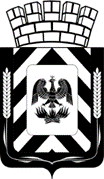 СОВЕТ ДЕПУТАТОВЛЕНИНСКОГО ГОРОДСКОГО ОКРУГАМОСКОВСКОЙ ОБЛАСТИРЕШЕНИЕОб утверждении десяти членов Общественной палаты Ленинского городского округа В соответствии с Федеральным законом от 06.10.2003 года № 131 – ФЗ «Об общих принципах организации местного самоуправления в Российской Федерации», Федеральным законом от 04.04.2005 года № 32-ФЗ «Об Общественной палате Российской Федерации», Законом Московской области от  06.07.2017 года № 110/2017-ОЗ  «Об Общественной палате Московской области», положением «Об Общественной палате Ленинского городского округа», утвержденного решением Советов депутатов Ленинского городского округа Московской области № 12/9 от 5 августа 2020 года, письмом Общественной палаты Московской области от 21.09.2020 № ОП-1-240/26, руководствуясь итогами общественного обсуждения кандидатов в члены Общественной палаты Ленинского городского округа, Совет депутатов Р Е Ш И Л:1. Утвердить 10 членов Общественной палаты Ленинского городского округа:Аракелов Арсен Семенович Горячева Наталия Сергеевна Деревянко Александр ВалерьевичЕршова Татьяна ЮрьевнаЗабирова Сабина РинатовнаКотов Кирилл АлексеевичОсокин Виталий ВасильевичПроценко Наталья ВикторовнаУльянов Александр АлександровичФедотов Кирилл Александрович2.     Направить настоящее решение в Общественную палату Московской области.3.      Опубликовать настоящее решение в газете «Видновские вести» и разместить в информационно-телекоммуникационной сети Интернет по адресу: http://adm-vidnoe.ru/. 4. Контроль за исполнением настоящего решения возложить на заместителя председателя Совета депутатов Ленинского городского округа Григоряна Артура Гегамовича.Разослать: в дело-2 экз., Туговой С.Н., в Общественную палату Московской области,  в редакцию газеты «Видновские вести».от28.09.2020№15/1Глава Ленинского городского округа Председатель Совета депутатовЛенинского городского округа                                             А.П. СпасскийС.Н. Радченко